ÉCOLES PRIMAIRES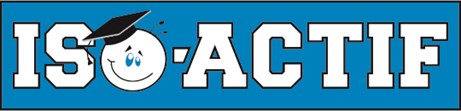 RÉSUMÉ DES ACTIONS À METTRE EN OEUVRELe programme de valorisation des écoles ISO-ACTIF vise à reconnaître les écoles qui posent des actions en faveur d’un mode de vie sain et actif chez les élèves.Pour obtenir le maximum de points dans la certification, les écoles devront mettre en place les actions suivantes :Référez-vous au guide complet « Explications des critères d’évaluation » pour avoir plus de détails sur chacun des critères. Le formulaire d’évaluation du programme ISO-ACTIF doit être rempli entre le 1er décembre 2018 et le 30 juin 2019 à l’adresse suivante : http://isoactif.rseq.ca/plateformeLes écoles participantes se mériteront une certification : participation, bronze, argent, or ou excellence et la chance de gagner un chèque-cadeau de 500$ chez Catsports afin de se procurer du matériel sportif.N’hésitez pas à communiquer avec Audrey Michaud, coordonnatrice des programmes saines habitudes de vie, si vous avez des questions ou si vous désirez être accompagnés dans votre démarche.amichaud@mauricie.rseq.ca819-693-5805 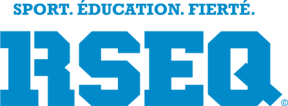 SPORT ET ACTIVITÉ PHYSIQUE1. Temps consacré aux cours d’éducation physique et à la santéVotre école y consacre plus de 120 minutes par semaine.2. Temps consacré aux récréations et aux pauses actives ainsi que le nombre d’activités animéesVotre école offre plus de 120 minutes de récréations et de pauses actives (excluant l’heure du dîner) par semaine.Trois récréations actives et plus par semaine sont animées par un ou des adultes, dont une récréation ou une pause active par un ou des élèves (excluant les heures du dîner).3. Le nombre et le pourcentage de participation aux disciplines sportives  du RSEQVotre école participe à 4 disciplines et plus parmi la liste des sports offerts par votre RSEQ.30% des élèves ou plus participent à l’une ou l’autre des disciplines du RSEQ.4. Le nombre d’activités et de disciplines sportives autres que celles du RSEQVotre école offre 3 disciplines ou activités physiques et plus, en plus des disciplines offertes par le RSEQ (intramuros).5. Le nombre d’activités différentes valorisant le sport et l’activité physique organisées par le RSEQVotre école participe à 2 activités ou plus, organisées par le RSEQ (tournée PR1MO, La rentrée sportive, etc.).6. Le nombre d’activités différentes valorisant le sport et l’activité physique en plus de celles organisées par le RSEQVotre école organise ou participe à 3 activités et plus valorisant le sport et l’activité physique autres que celles organisées par le RSEQ (GDPL, Fillactive, classe verte ou classe neige, journée de plein air, etc.).SPORT ET ACTIVITÉ PHYSIQUE (SUITE)7. En forme – Évaluation de la condition physique et des habiletés motricesVotre école réalise une évaluation de la condition physique des jeunes en début et en fin d’année scolaire avec la trousse En Forme au primaire du RSEQ, et les informations recueillies sont entrées sur la plateforme S1.Plus de 51% des élèves sont évalués avec la trousse En Forme du RSEQ.8. Valorisation de l’éthique sportiveVotre école met en place une ou plusieurs initiatives en éthique sportive.SAINE ALIMENTATION9. Promotion de la saine alimentation et développement des compétences alimentaires et culinairesVotre école participe au Défi « Moi j’croque » ET participe ou organise une activité de promotion de la saine alimentation à un autre moment au cours de l’année scolaire ET participe ou organise une activité éducative afin de développer les compétences alimentaires et culinaires des jeunes (cours de cuisine, de jardinage, etc.).RECONNAISSANCE ET VALORISATION10. Reconnaissance et valorisation de la pratique sportive et de saines habitudes de vieVotre école organise une activité de reconnaissance locale ET participe à une activité de reconnaissance régionale (ex. : mise en candidature au Gala d’excellence du RSEQ).